Triana Open Burn Application                           Permit Fee $50.00 - Ordinance No. 2020-08                                      Permit fee shall be made payable to the Triana Fire Department and shall be nonrefundable.Applicant Information / Burn Site Location / Property Owner informationBurn Site InformationMaterial to be burned: _____________________________________________________________Reason for burning: Disposal   	Other 		if other please explain: ____________________________________Triana Permit #_____________________    State of Alabama Permit # if Exceeding ¼ of an acre ___________________The permit is issued through Alabama State Forestry by calling (800) 392-5679. you must obtain both permits through triana and Alabama forestry if exceeding ¼ of an acre if less than ¼ of an acre triana permit required. Alabama law (9-13-11) requires that you obtain a permit from the Alabama Forestry Commission to conduct a prescribed burn for silvicultural and agricultural purposes. Website: https://forestry.alabama.govDate(s) of burn(s)/Times ____________________________________________________________________________________________FIRE SAFETY AND AIR QUALITY REQUIRMENTSI AGREE:To keep this fire under control and to assume responsibility for all damages and costs that may result from burningTo attend this fire until completely extinguished.To have this permit available at the burn site for inspection.To use a clean burning device to start the fire.To extinguish the fire immediately if this permit is revoked.That prevailing wind must be away from nearby occupied/unoccupied buildings.That fires will not be allowed to smolder without flame.PROHIBITED MATERIALSOils, Rubber, Plastics, Tires and Chemically Treated Materials such as Railroad Ties, Treated Lumber, Composite, Shingles, Tar Paper, Insulation, Composition Board, Sheet Rock, Wiring, Paint, Hazardous & Industrial Solid Waste.Disclaimer and SignatureI hereby agree to save, indemnify, and keep harmless the town of triana, its officers, and duly appoint representatives against all liabilities, judgments, cost and expenses which may in any wise accrue by reason with this permit. And will in all things strictly comply with the conditions of this permit. Applicant is responsible for obtaining permits that may be required by other government agencies._______________________________________________________________________________________________ Signature of Permittee								Date Signature of Fire Chief and or Representative                                                               Date: 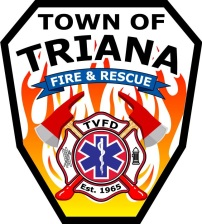 TRIANA FIRE DEPARTMENTFull Name:Date:LastFirstM.I.Address:Street AddressApartment/Unit #CityStateZIP CodePhone:Email